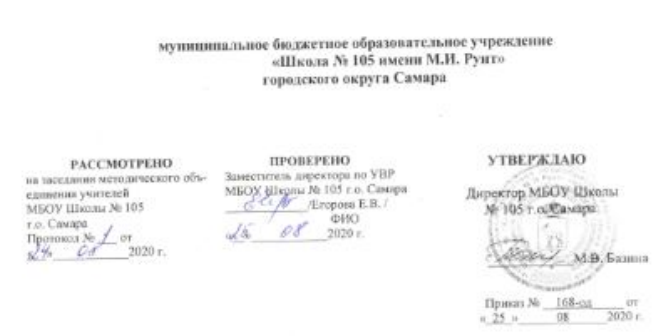 РАБОЧАЯ ПРОГРАММАкурса внеурочной деятельности для учащихся 4 класса«Примени математику»Форма организации: клубНаправление: общеинтеллектуальноеСрок реализации: 1 годПрограмма составлена Мироновой Ю.В., учителем математики МБОУ Школы № .о. Самараг. СамараПаспорт программыПланируемые результаты освоения курсаВ результате освоения программы курса «Занимательная математика» формируются следующие универсальные учебные действия, соответствующие требованиям ФГОС НОО: Личностные результаты: Развитие любознательности, сообразительности при выполнении разнообразных заданий проблемного и эвристического характера. Развитие внимательности, настойчивости, целеустремленности, умения преодолевать трудности – качеств весьма важных в практической деятельности любого человека. Воспитание чувства справедливости, ответственности. Развитие самостоятельности суждений, независимости и нестандартности мышления. Метапредметные результаты: Сравнивать разные приемы действий, выбирать удобные способы для выполнения конкретного задания. Моделировать в процессе совместного обсуждения алгоритм решения числового кроссворда; использовать его в ходе самостоятельной работы. Анализировать объекты с целью выделения признаковСоставлять целое из частей, в том числе самостоятельно достраивать с восполнением  недостающих компонентов.Устанавливать причинно-следственные связи.Применять изученные способы учебной работы и приёмы вычислений для работы с числовыми головоломками. Анализировать правила игры. Действовать в соответствии с заданными правилами. Включаться в групповую работу. Участвовать в обсуждении проблемных вопросов, высказывать собственное мнение и аргументировать его. Выполнять пробное учебное действие, фиксировать индивидуальное затруднение в пробном действии. Аргументировать свою позицию в коммуникации, учитывать разные мнения, использовать критерии для обоснования своего суждения. Сопоставлять полученный результат с заданным условием. Контролировать свою деятельность: обнаруживать и исправлять ошибки. Анализировать текст задачи: ориентироваться в тексте, выделять условие и вопрос, данные и искомые числа (величины). Искать и выбирать необходимую информацию, содержащуюся в тексте задачи, на рисунке или в таблице, для ответа на заданные вопросы. Моделировать ситуацию, описанную в тексте задачи. Использовать соответствующие знаково-символические средства для моделирования ситуации. Конструировать последовательность «шагов» (алгоритм) решения задачи. Объяснять (обосновывать) выполняемые и выполненные действия. Воспроизводить способ решения задачи. Сопоставлять полученный результат с заданным условием. Анализировать предложенные варианты решения задачи, выбирать из них верные. Выбрать наиболее эффективный способ решения задачи. Оценивать предъявленное готовое решение задачи (верно, неверно). Участвовать в учебном диалоге, оценивать процесс поиска и результат решения задачи. Конструировать несложные задачи. Ориентироваться в понятиях «влево», «вправо», «вверх», «вниз». Ориентироваться на точку начала движения, на числа и стрелки 1→ 1↓ и др., указывающие направление движения. Проводить линии по заданному маршруту (алгоритму). Выделять фигуру заданной формы на сложном чертеже. Анализировать предложенные возможные варианты верного решения. Моделировать объёмные фигуры из различных материалов (проволока, пластилин и др.) и из развёрток. Осуществлять развернутые действия контроля и самоконтроля: сравнивать построенную конструкцию с образцом. Содержание учебного предмета, курса      Арифметические забавы Цифры у разных народов.Арифметические  головоломки.Составление задач – шуток, магических квадратов, ребусов.Некоторые старинные задачи.Любопытные особенности некоторых чисел и действий с ними. Задачи, связанные с величинами.Математический лабиринт.       Логика в математике Решение логических задач табличным способом.«Истина». «Ложь». Графические модели.Построение умозаключений.Построение цепочки умозаключений. Рассуждения.Знакомство с задачами на перевозки.Задачи на перевозки. Анализ различных способов решения логических задач на перевозки.Работа с математическими, вербальными и графическими моделями.Знакомство с исследовательским методом решения логических задач.Решение  логических задач исследовательским методом.Самостоятельное решение задач.Выдвижение гипотез.Решение логических задач через выдвижение гипотез.Наглядное представление текстовых данных.Истинные и ложные высказывания. Анализ  гипотез.Построение цепочки умозаключений.Составление логических задачЗадачи с геометрическим содержанием Задачи на разрезание и складывание фигур.Познавательная викторина «Путешествие по древнему Египту».Геометрические головоломки.Зашифрованная переписка (способ решётки).Три способа прохождения лабиринта.Геометрическая викторина.Обобщение изученного.  Подведение итогов.Тематическое планирование курса внеурочной деятельности «Примени математику» (4 класс)Класс4ПредметМатематикаУровень программыБазовый (4)Количество часов в неделю1 ч.Количество часов в год34 ч.Рабочая программа составлена в соответствии с требованиями*ФГОС НОО (4 классы)Рабочая программа составлена на основе программыСергеев И.Н., Олехник С.Н., Гашков С.Б. Примени математику. – М.: Наука, 2014 - с.240УчебникДидактический материалБеребердина С.П. Игра «Математический бой» как форма внеурочной деятельности: кн. для учителя / Геленджик: КАДО. -72 с.№ п/пНаименование разделов, темКоличествочасовФормы контроляПримечание Цифры у разных народов.1Арифметические  головоломки.1Составление задач – шуток, магических квадратов, ребусов.1Некоторые старинные задачи.1Любопытные особенности некоторых чисел и действий с ними. 2Задачи, связанные с величинами.1Математический лабиринт. 1Решение логических задач табличным способом.2«Истина». «Ложь». Графические модели.2Построение умозаключений.1Построение цепочки умозаключений. Рассуждения.1Знакомство с задачами на перевозки.1Задачи на перевозки. 2Анализ различных способов решения логических задач на перевозки.2Работа с математическими, вербальными и графическими моделями.2Знакомство с исследовательским методом решения логических задач.2Решение  логических задач исследовательским методом.1Самостоятельное решение задач.1Выдвижение гипотез.2Решение логических задач через выдвижение гипотез.1Наглядное представление текстовых данных.1Истинные и ложные высказывания. Анализ  гипотез.1Построение цепочки умозаключений.1Составление логических задач1Повторение.1Резерв времени.1ИТОГО34 часа